МИНИСТЕРСТВО ОБРАЗОВАНИЯ И НАУКИ РОССИЙСКОЙ ФЕДЕРАЦИИфедеральное государственное бюджетное образовательное учреждениевысшего профессионального образованияКРАСНОЯРСКИЙ ГОСУДАРСТВЕННЫЙ ПЕДАГОГИЧЕСКИЙ УНИВЕРСИТЕТ  им. В.П. АстафьеваФакультет иностранных языковКафедра английской филологииБ3.В.ОД.8ОСНОВЫ ТЕОРИИ АНГЛИЙСКОГО ЯЗЫКА(ЛЕКСИКОЛОГИЯ)РАБОЧАЯ ПРОГРАММА ДИСЦИПЛИНЫНаправление подготовки: 44.03.01 Педагогическое образование  Профиль: «Иностранный язык» (английский) Квалификация (степень): Академический бакалаврКрасноярск 2015Рабочая программа составлена к.ф.н., доц. А.В.КоршуновойРабочая программа обсуждена на заседании кафедры английской филологииЗаведующий кафедрой:                                                Бабак Т.П.Одобрено научно-методическим советом (НМСС)Председатель  НМСС                                                И.Д.ГордашевскаяПояснительная записка Лексикология как одна из фундаментальных лингвистических  дисциплин закладывает основу знаний о языке, развивает чувство языка, понимание особенностей семантической структуры разных типов слов, развивает языковое мышление, помогает понять историю и культуру народа через язык.Цель дисциплины - развитие профессиональной компетенции будущего учителя, умение понимать особенности словарного состава языка.Основные задачи дисциплины:Изложить основные теоретические сведения о словаре английского языка.Расширить и углубить лингвистическую подготовку студентов.Способствовать развитию у студентов умения свободно и грамотно использовать словарные единицы языка с учетом их эмоциональной и стилистической окраски в сфере профессиональной и бытовой коммуникации.Познакомить студентов с историей словаря английского языка, контактами английского языка с другими языками мира, отраженными в словаре.Через понимание структуры словаря, семантики слова научить студентов лучше понимать психологию народа, говорящего на английском языке.Протокол согласования рабочей программы с другими дисциплинамиспециальности
на 20  /20  учебный годСтруктура дисциплиныДанная дисциплина рассчитана на 20 часов лекций, 22 практических, 36 часов самостоятельной работы, всего 72 часа,  состоит из 3 модулей, входного и итогового,  экзамена. Структура курса предусматривает общую трудоемкость в 4 кредитные (зачетные) единицы  144  часа (36 лекционных часов). На самостоятельную работу отводится 108 часов.Базовый модуль №1 «Лексикология, Лексикография» знакомит студентов с предметом лексикологии, ее связями с другими науками, типами и особенностями словарей английского языка.Базовый модуль № 2 «Развитие и обогащение словарного состава английского языка» освещает вопросы словообразования, фразеологии, семантических характеристик и типов изменения значения, роли и видов заимствований из других языков.Базовый модуль № 3 «Варианты и диалекты английского языка» знакомит студентов со стратификацией словаря английского языка.Каждый модуль включает от 2 до 4 тем.Для закрепления полученных знаний к темам разработаны вопросы и задания. В конце каждого модуля выполняются контрольные задания: вопросно-ответная работа, упражнения и тесты.Место дисциплины в основной образовательной программе,межпредметные связи«Лексикология английского языка» представляет собой одну из фундаментальных лингвистических  дисциплин и входит в блок Дисциплин предметной подготовки.  Место дисциплины «Лексикология» определяется как  5 семестр 3 курса, т.к. она должна основываться на базе знаний, полученной в предшествующие годы обучения. По своему материалу и методике преподавания курс Лексикология» тесно связан с курсом «Языкознание», «История языка», «Стилистика», «Практический курс иностранного языка».Требования к уровню освоения содержания дисциплиныВ результате изучения дисциплины студент должен:знать базовые понятия лексикологии, иметь представление о предпосылках формирования лексикологии, об этапах её развития, а также о её связи с другими науками;разбираться в основных разделах лексикологии; уметь анализировать лексическое явление с использованием лингвистических данных;владеть терминосистемой для описания языкового явления, уметь использовать метаязык при анализе  лексических единиц;уметь анализировать конкретное языковое явление относительно его положения в системе языка.В результате изучения дисциплины «Лексикология» у студента должны быть  сформированы элементы следующих компетенций в соответствии с ФГОС ВПО и ООП ВПО по данному направлению подготовки:    Общекультурные компетенции (ОК):способность к коммуникации в устной и письменной форме на русском и иностранном языках для решения задач межличностного и межкультурного взаимодействия (ОК-4). Общепрофессиональные компетенции (ОПК):- способность осуществлять обучение, воспитание и развитие с учетом социальных, возрастных, психофизических и индивидуальных особенностей, в том числе особых образовательных потребностей обучающихся (ОПК-2);- владение основами профессиональной этики и речевой культуры (ОПК-5);     Профессиональные компетенции (ПК):- владение современные методы и технологии обучения и диагностики (ПК-2);- готовность использовать систематизированные теоретические и практические знания для постановки и решения исследовательских задач в области образования (ПК-11).Контроль результатов освоения дисциплины: Текущий контроль успеваемости: посещение лекций, самостоятельная и индивидуальная работа, выполнение тестовых заданий.Промежуточный контроль: зачет.Оценочные средства результатов освоения дисциплины, критерии оценки выполнения заданий представлены в разделе «Фонды оценочных средств для проведения промежуточной аттестации».ТЕМАТИЧЕСКИЙ ПЛАНизучения дисциплины «Лексикология» Направление подготовки: 44.03.01 Педагогическое образование  Профиль: «Иностранный язык» (английский) Квалификация (степень): Академический бакалаврРАБОЧАЯ ПРОГРАММА ДИСЦИПЛИНЫ «ЛЕКСИКОЛОГИЯ (АНГЛИЙСКИЙ ЯЗЫК)»Введение1.1. Лексикология является одной из фундаментальных лингвистических дисциплин, знание которой необходимо для специалиста по языку, т.к. позволяет понять особенности системы словаря языка, структуру слова, его семантическую структуру, позволяет хорошо ориентироваться в словарном составе изучаемого языка.1.2. Изучение лексикологии помогает студенту познать историю словаря, диахронический и синхронический подходы к изучению системы словаря языка, историю народа, говорящего на данном языке, его контакты с другими народами, отражаемые в словарном составе, субстрат языка, культурные корни и особенности народа.1.3. Полноценная подготовка профессионала невозможна без изучения таких фундаментальных дисциплин. Учитель, только обладающий такими знаниями, может полноценно преподавать предмет, объяснять особенности словарного состава.1.4. Изучению лексикологии должно предшествовать изучение введения в языкознание, истории английского языка.1.5.Материал по курсу лексикологии может использоваться для обогащения словаря студентов, т.е. на занятиях по практике языка, при изучении теоретической грамматики, стилистики, интерпретации текста, сравнительной типологии. 1.6. Цель изучения дисциплины - глубокое понимание системы и структуры словарного состава английского языка.Задачи:Понимание словообразовательных моделей,семантической структуры слов,роли заимствований в языке,особенностей фразеологии,умение работать с разными типами словарей,обогащение словарного запаса студентов.1.7. Основной теоретический материал дается в лекциях, часть материала изучается по учебникам и учебным пособиям самостоятельно. Этот материал обсуждается на семинарах, студенты делают и обсуждают доклады, выполняют упражнения. Для контроля усвоения материала проводятся тесты, обсуждение материала в группе, оценка преподавателем.СодержаниеВходной модуль Беседа со студентами по начальным знаниям.Базовый модуль 1. Лексикология,лексикографияТема 1.  Лексикология. Языки мира. Определения языка. Проблема языкового знака и слова. Разновидности лексикологии. Связь  лексикологии с другими науками.Тема 2.Лексикография. Предмет лексикографии. История лексикографии Британии и США. Типы словарей.Базовый модуль2. Развитие и обогащение словарного состава английского языка.Тема 1. Словообразование. Развитие словаря. Пути обогащения словаря. Морфема. Структурные типы слов. Основные и второстепенные способы словообразования в английском языке. Деривация. Классификация суффиксов и префиксов. Функциональные особенности аффиксов. Исключения. Конверсия. Исторические причины возникновения конверсии. Семантические отношения в конвертированных парах слов. Проблема первого компонента в структуре типа «Stone wall». Словосложение. Критерии сложных слов. Типы сложных слов в английском языке. Сокращения. Классификация сокращений. Второстепенные способы словообразования в английском языке.Тема 2. Фразеология английского языка. Фразеологическая единица. История фразеологии. Определение фразеологической единицы.  Классификация фразеологических единиц. Пословицы и поговорки английского языка. Крылатые слова и выражения. Пути образования фразеологических единиц.Тема 3. Семасиология. Предмет семасиологии. История семасиологии. Структура значения слова. Подходы к изучению значения слова. Типы значения. Референтный и функциональный подход. Типы значения. Компоненты значения. Денотативное значение Коннотативное значение и его компоненты: стилистическая отнесенность и эмоциональный заряд. Полисемия. Явление полисемии. Роль полисемии в английском языке. Процессы развития полисемии. Омонимия. Синонимия. Антонимия. Пути изменения значения слова. Классификация Г. Пауля.Тема 4. Заимствования в английском языке. Роль заимствований в английском языке. Типы классификаций заимствований. Классификация по: а) аспекту; б) степени ассимиляции; в) по языкам-источникам заимствований.Базовый модуль 3. Варианты и диалекты английского языкаТема 1. Американский английский. Два периода развития американского английского. Общие и отличительные черты британского и американского вариантов английского языка. Их взаимовлияние. Тема 2. Другие варианты английского языка и его диалекты. Основные варианты английского языка. Диалекты в Британии США.Итоговый модульЭкзаменМетодические рекомендации для студентовВ ходе подготовки к занятиям студентам необходимо обратить внимание на вопросы для обсуждения, систематизированные в соответствии с содержанием курса. Список рекомендуемой литературы приводится в конце каждого модуля, состоящего из нескольких тем. Для систематизации знаний, умений, навыков, а также опыта из различных областей гуманитарного знания необходимо выполнять задания каждого модуля. Задания систематизированы на основе тематического единства, представленного в ходе освоения курса. Работа над каждым тематическим единством заканчивается опросом, в ходе которого студенты должны представить планы, конспекты занятий, выполненные упражнения и письменные задания. Перевод изучаемого материала из предметной формы в деятельностно-коммуникативную позволит представить результаты практического освоения содержания дисциплины. Таким образом, в рамках каждого тематического единства предусмотрена самостоятельная работа, предполагающая следующие виды учебной деятельности: чтение, анализ, перевод, выполнение заданий преподавателя, написание эссе.ТЕКУЩИЙ КОНТРОЛЬТекущий контроль за выполнением задач обучения проводится на каждом занятии. Контролируется усвоение навыков применения деловой лексики в сфере коммуникации. Контролируется практическая сторона усвоения материала в проверке домашних заданий по составлению деловой документации. Проводится поурочный опрос лексики и поурочные контрольные работы.ПРОМЕЖУТОЧНЫЙ КОНТРОЛЬПромежуточный контроль проводится в середине семестра в виде тестирования и написания контрольной работы по изученной лексике.ИТОГОВЫЙ КОНТРОЛЬЭкзамен1. Выполнение теста по пройденным за семестр лексическим и грамматическим темам. 
2. Обсуждение предложенных экзаменаторами тем, пройденных в течение семестра.
3. Зачет самостоятельной работы студента в течение семестра.Система оцениванияК экзамену у студентов в течение семестра должны быть готовы работы в соответствие с вышеприведенными практическими работами. Если работа выполняется с ошибками – студент должен выполнить работу над ошибками и сдать ее в надлежащем виде. При выполнении этих условий студент получает допуск к экзамену.МИНИСТЕРСТВО ОБРАЗОВАНИЯ И НАУКИ РФфедеральное государственное бюджетное образовательное учреждение высшего профессионального образования«КРАСНОЯРСКИЙ ГОСУДАРСТВЕННЫЙ ПЕДАГОГИЧЕСКИЙ УНИВЕРСИТЕТ им. В.П. АСТАФЬЕВА»ФАКУЛЬТЕТ ИНОСТРАННЫХ ЯЗЫКОВКафедра-разработчик:Кафедра английской филологииУТВЕРЖДЕНО                                                                                                ОДОБРЕНОна заседании кафедры                                          на заседании научно-методического совета«___» _________ ,                                                                                    «___» _________ ,№ протокола                                                                                             № протоколаЗав. кафедрой __________Т.П.Бабак           Председатель_____________И.Д.ГордашевскаяФОНД ОЦЕНОЧНЫХ СРЕДСТВдля проведения текущего контроля и промежуточной аттестации обучающихсяБ3.В.ОД.8ОСНОВЫ ТЕОРИИ АНГЛИЙСКОГО ЯЗЫКА(ЛЕКСИКОЛОГИЯ)РАБОЧАЯ ПРОГРАММА ДИСЦИПЛИНЫНаправление подготовки: 44.03.01 Педагогическое образование  Профиль: «Иностранный язык» (английский) Квалификация (степень): Академический бакалаврКрасноярск-2015ТЕХНОЛОГИЧЕСКАЯ КАРТА РЕЙТИНГАизучения дисциплины «Лексикология»Направление подготовки: 44.03.01 Педагогическое образование  Профиль: «Иностранный язык» (английский) Квалификация (степень): Академический бакалаврФонд оценочных средств1. Назначение фонда оценочных средств1.1. Целью создания ФОС дисциплины Б3.В.ОД.8 «Лексикология» является установление соответствия учебных достижений запланированным результатам обучения и требованиям основной профессиональной образовательной программы, рабочей программы дисциплины Б3.В.ОД.8 «Лексикология».1.2. ФОС по дисциплине решает задачи:- управление процессом приобретения обучающими необходимых знаний, умений, навыков и формирования компетенций, определенных в ФГОС ВО Направление подготовки: 44.03.01 Педагогическое образование  Профиль: «Иностранный язык» (английский) Квалификация (степень): Академический бакалавр.- управление процессом достижения реализации ОПОП ВО, определенных в виде набора компетенций;- оценка достижений обучающихся в процессе изучения дисциплины Б3.В.ОД.8 «Лексикология» с определением результатов и планирование корректирующих мероприятий;- обеспечение соответствия результатов обучения задачам будущей профессиональной деятельности через совершенствование традиционных и внедрение инновационных методов обучения в образовательный процесс;- совершенствование самоконтроля и самоподготовки обучающихся.1.3. ФОС разработан на основании нормативных документов:- федерального государственного образовательного стандарта высшего образования по Направление подготовки: 44.03.01 Педагогическое образование  Профиль: «Иностранный язык» (английский) Квалификация (степень): Академический бакалавр;- образовательной программы высшего образования по Направление подготовки: 44.03.01 Педагогическое образование  Профиль: «Иностранный язык» (английский) Квалификация (степень): Академический бакалавр;- Положения о формировании фонда оценочных средств для текущего контроля успеваемости, промежуточной и итоговой аттестации обучающихся по образовательным программам высшего образования - программам бакалавриата, программам специалитета, программам магистратуры, программам подготовки научно-педагогических кадров в аспирантуре в федеральном государственном бюджетном образовательном учреждении высшего образования «Красноярский государственный педагогический университет им. В.П. Астафьева» и его филиалах.2. Перечень компетенций с указанием этапов их формирования в процессе изучения дисциплины Б3.В.ОД.8 «Лексикология» 2.1. Перечень компетенций, формируемых в процессе изучения дисциплины Б3.В.ОД.8 «Лексикология» :    Общекультурные компетенции (ОК):способность к коммуникации в устной и письменной форме на русском и иностранном языках для решения задач межличностного и межкультурного взаимодействия (ОК-4). Общепрофессиональные компетенции (ОПК):- способность осуществлять обучение, воспитание и развитие с учетом социальных, возрастных, психофизических и индивидуальных особенностей, в том числе особых образовательных потребностей обучающихся (ОПК-2);- владение основами профессиональной этики и речевой культуры (ОПК-5);     Профессиональные компетенции (ПК):- владение современные методы и технологии обучения и диагностики (ПК-2);- готовность использовать систематизированные теоретические и практические знания для постановки и решения исследовательских задач в области образования (ПК-11).2.2. Этапы формирования и оценивания компетенцийКомпетенция Этап формирования компетенции Тип контроля Оценочное средство/ КИМы ОК-4. Способность к коммуникации в устной и письменной формах на русском ииностранном языках для ориентировочный текущий контроль 4 мониторинг посещаемости занятий когнитивный текущий контроль 5 индивидуальный ответ праксиологический текущий контроль 2 тест решения задач межличностного и межкультурного взаимодействия. рефлексивно-оценочный промежуточная аттестация 1 зачетОПК-1. способность осуществлять обучение, воспитание и развитие с учетом социальных, возрастных, психофизических и индивидуальных особенностей, в том числе особых образовательных потребностей обучающихся - ориентировочный текущий контроль 4 мониторинг посещаемости занятий когнитивный текущий контроль 6 работа в малых группах праксиологический текущий контроль 3 тест рефлексивно-оценочный промежуточная аттестация 1 зачетОПК-5. Владение основами профессиональной этики и речевой культуры. Ориентировочный текущий контроль 4 мониторинг посещаемости занятий когнитивный текущий контроль 5 индивидуальный ответ праксиологический текущий контроль 6 работа в малых группах рефлексивно-оценочный промежуточная аттестация 1 зачет- владение современные методы и технологии обучения и диагностики (ПК-2) Ориентировочный текущий контроль 5 индивидуальный ответ когнитивный текущий контроль 6 работа в малых группах праксиологический текущий контроль 3 тест рефлексивно-оценочный промежуточная аттестация 1 зачет- готовность использовать систематизированные теоретические и практические знания для постановки и решения исследовательских задач в области образования (ПК-11). Ориентировочный текущий контроль 5 индивидуальный ответ когнитивный текущий контроль 6 работа в малых группах праксиологический текущий контроль 3 тест рефлексивно-оценочный промежуточная аттестация 1 зачет3. Фонд оценочных средств для промежуточной аттестации3.1. Фонд оценочных средств включает: Вопросы и задания к зачету.3.2. Оценочные средства3.2.1. Оценочное средство 1 (промежуточная аттестация): Вопросы и задания к зачету. Критерии оценивания по оценочному средству 1: Вопросы и задания к зачету:Формируемые компетенции Высокий уровень сформированности компетенций Продвинутый уровень сформированности компетенций Базовый уровень сформированности компетенций 87-100 баллов отлично 73-86 баллов хорошо 60-72 баллов удовлетворительноОК-4. Способность к коммуникации в устной и письменной формах на русском и иностранном языках для решения задач межличностного и межкультурного взаимодействия. Обучающийся на высоком уровне способен к коммуникации в устной и письменной формах на русском и иностранном языках для решения задач межличностного и межкультурного взаимодействия. Обучающийся на среднем уровне способен к коммуникации в устной и письменной формах на русском и иностранном языках для решения задач межличностного и межкультурного взаимодействия. Обучающийся на удовлетворительном уровне способен к коммуникации в устной и письменной формах на русском и иностранном языках для решения задач межличностного и межкультурного взаимодействия.ОПК-1. Готовность сознавать социальную значимость своей будущей профессии, обладать мотивацией к осуществлению профессиональной деятельности. Обучающийся на высоком уровне готов сознавать социальную значимость своей будущей профессии, обладать мотивацией к осуществлению профессиональной деятельности. Обучающийся на среднем уровне готов Обучающийся на удовлетворительном уровне готов сознавать социальную значимость своей будущей профессии, обладать мотивацией к осуществлению профессиональной деятельностиОПК-5. Владение основами профессиональной этики и речевой культуры. Обучающийся на высоком уровне владеет основами профессиональной этики и речевой культуры. Обучающийся на среднем уровне владеет основами профессиональной этики и речевой культуры. Обучающийся на удовлетворительном уровне владеет основами профессиональной этики и речевой культуры.ПК-12. Способность руководить учебно-исследовательской деятельностью обучающихся. Обучающийся на высоком уровне способен руководить учебно-исследовательской деятельностью обучающихся. Обучающийся на среднем уровне способен руководить учебно-исследовательской деятельностью обучающихся. Обучающийся на удовлетворительном уровне способен руководить учебно-исследовательской деятельностью обучающихся.Менее 60 баллов – компетенция не сформирована.Фонд оценочных средствБанк контрольных заданийизучения дисциплины «Лексикология»Направление подготовки: 44.03.01 Педагогическое образование  Профиль: «Иностранный язык» (английский) Квалификация (степень): Академический бакалаврMorpheme. Structural types of English words1. Circle the correct definition of the morpheme:	1. The morpheme is the smallest indivisible two-facet speech unit.	2. The morpheme is the smallest divisible two-facet language unit.	3. The morpheme is the smallest divisible one-facet language unit.	4. The morpheme is the smallest indivisible two-facet language unit.	5. The morpheme is the smallest divisible two-facet speech unit.	6. The morpheme is the smallest divisible two-facet sense unit.What is the difference between a morpheme and a phoneme?What is the difference between a morpheme and a word?What is a variant of a morpheme called?P     rove that morphemes can have different phonemic shapes. What is the difference between a flexion and an affix?What is the difference between a root and a stem?Define the types of morphemes according to the structural classificationDefine the types of morphemes according to the semantic classificationDefine the structural types of words according to the given classificationDefine the structural types of stems according to the given classification Fill in the words into the table  according to the type of the stem and define the structural type of the given words:e.g. Root stem: Integrity (d), …, …Integrity, Inextricably, High-principled, Man-pleaser, Policeman, Extravagantly,  Completely, Enthusiastic, Reasonably, Barrister, Presence, Delusions, Sixty, Preposterous, Excessively, Scholar, Interrogation, Observation, Nature, Opinion. ConversionWho gave the first scientific definition of conversion?What are the two approaches to the definition of conversion? Define the term “conversion” according to the combined approach Give the brief survey of the historical development of conversion Historical homonymy and conversion proper – are they the same on the synchronic level? The essence of the problem of the first component in “Stone Wall”  Give the proofs that the first component is a converted adjectiveGive the proofs that the first component is a noun in the function of an attribute Dwell upon semantic relations in conversion Verbs converted from nouns may denote (choose the correct numbers):action characteristic of the objectinstance of the actioninstrumental use of the objectprocess, feeling, actiondeprivation of the objectdoer of the actionobject or result of the action Find examples of conversion in the sentences below “Would you hook me!” she said.The farmers inned the crop.Soames paused a moment in his march to lean over the railings of the row.He elbowed his way through the crowd.It is the why of the crime that interests him. Put denominal verbs according to the semantic relations in the converted pairs: To blood,  To collar,  To dog,  To finger,  To dress,  To pocket,    To line,  To eye , To top,  To fish,  To bone,  To head,  To wolf,  To shoulder,  To hound,  To star,  To duck,  To back,  To cork,  To squareDerivation Give the definition of derivation Dwell upon the difference between the terms affixation and derivation Dwell upon functions of suffixes  What are the criteria the classification of suffixes can be based on? Cross out suffixes which are not of Romanic origin:-ade, -age, -eer, -ism, -ful, -ian, -cy, -er, -y (n), -y (adj.),  -fold, -able, -dom.30. Form words with a negative meaning, using in-, un-, dis- or de-:_ability, _just, _eatable, to _mobilize,  _accessible, to  _charge,   _comprehensible.31. State the origin of the suffixes in the following words:Childhood (…), friendship(…), freedom(…), toward(…), brotherly(…), rider(…), granny(…), hatred(…), hireling(…), village(…), hindrance(…), drunkard(…), limitation(…), reinforcement(…), cheerfulness(…).32. Define the degree of productivity of the following suffixes (productive/non-productive):-ion, -ing, -en, -ish, -ful, -some, -less, -ance, -ive, -ward, -ment, -let, -ly, -ize, -able.33. Form adjectives or adverbs with the following suffixes:-y, -ed, -ward, -long, -wise, -ly.34. Form verbs with the following suffixes:-ize, -en, -fy, -ish, -ate.35. Dwell upon functions of prefixesWhat are the criteria the classification of prefixes can be based on? Dwell upon disputable issues in prefixation Classify the prefixes according to their origin:re-, under-, in-, over-, trans-, anti-, a-, non-, pre-, de-, dis-, inter-, mis-, co-, ex-.39. Define the degree of productivity of the following prefixes:super-, un-, be-, pre-, non-, mis-, post-, a-, anti-, out-, ex-, re-, up-, counter-, dis-, extra-, trans-, inter-,  under-, intro-.40. Form words with a negative meaning:_ability, _able, _accessible, _action, _dispensable, _admissible, _expected, _comprehensible, to _tie, _eatable, to _charge, to _obey, to _organize, to _mobilize, _ just, _justice.Composition41. Give the definition of composition42. What are the criteria for discerning a compound?43. Dwell upon the reliability of the criteria for discerning compound words 44. What are the characteristic structural features of English compounds?45. What are the usual ways of compounding in English?46. Pick out the compounds from the following words:lawyer, copyright, copy-book, corner-boy, sister-in-law, daily, daylight, deanery, leatherette, man-of-war, devil-may-care (attitude)47. What are the structural types of English compounds according to the given classification?Define the type of the compounds according to the given classification:Devil-may-care, U-turn, Fair-haired, Tortoise-shell, Somewhat, Theatre-goer, Long-sighted, Gateway, Battle-stained, Sportsman, Threshold, Luke-warm, Four-square, L-plate. Make the following compound words plural:Mother-of-pearl, mother-ship, mother’s mark, mother-in-law, man of-war, man-eater, man-trap, stay-at-home, staybolt, staysail. ShorteningGive the definition of shorteningDwell upon historical reasons of shorteningGive the classification of shorteningsWhat may happen to the original form after the shortened one has appearedWrite out in full the following shortened words:BBC:     oz:                                                 CIA:                                                                                                           BA:mike:                                           Answer the questions from the list about people below:Ms. Louse Manners                           W.G. Smithson Esq.Mrs. P.Ticker M.P.                            Sir Robin SawyerJones Bros.                                       Rev. Graham LeeG.L. Cousins M.A.                            John Fox O.B.E.Adm. V.E. Nott R.N. (ret.)                 W.P.C. LockwoodZ. Wilkins R.A.                                  H.R.H The Prince of Wales                  Who used to be a high-ranking officer?Who is in the police force?Who has a university degree?Who prefers not to state whether she is married?Who is a priest?Who has received a knighthood?Who sits in the House of Commons?Who is foremally addressed on an envelope?Who has a royal title?Which member of a family run a business together?Who is a recognized artist?Who has received an honour from the King or Queen?Match the word with the type of shortening: Fridge, Fred, coke, maths, ma’am, cute, ed, cause, fluaphoeresis:syncope:apocope:a combibation  of aphoeresis and apocope: Distribute the given words according to the type of shortening they belong to:BBC, ft., story, exam, RAF, flu, NATO, maths, photo, a.m., UNO, dept., quake, gym, mart, fridge, i.e., UNESCO, bus, min, e’er, MP, №, van, e.g., phone, fess, Kate, PR, NASA, capt., zooSecondary ways of word-buildingWhat are the primary ways of word building?What are the secondary ways of word building?Define sound-interchangeGive three types of gradationWhat is ancient ablaut?What is ancient umlaut?What type of vowel change is ancient ablaut?What type of vowel change is ancient umlaut?What phonetic phenomenon takes place in vowel mutation?Define stress interchangeDwell upon historical causes of stress interchangeWhy stress interchange is called morphological stress?What was the word structure of verbs borrowed from French?Where did the stress fall in borrowed verbs? What was the word structure of nouns borrowed from French? Where did the stress fall in borrowed nouns?What process influenced the word structure?What did this process result in?Define sound imitationDefine blendingWhat are other terms for blending?Define reduplicationDefine back formationDefine redistributionExplain the formation of the following blends:Fanzine =                                     ginormous =                                             Galumph =                                  hazchem =                                                Slanguage =                                 Niffles =                                                   Match the secondary ways of word-building with the appropriate examples:sound-interchange            a) to sneeze, to splash, to rustlestress interchange             b) criss-cross, topsy-turvy, to murmursound imitation                 c) ‘object-to ob’ject, ‘desert-to de’sertblending                            d) food-feed, life-live, advice-advisereduplication                     e) babysitting-to babysit , enthusiastic-to enthuse back formation                  f) a napron-an apron, an eke name- a nicknameredistribution                     g) slimnastics, slanguage, smogPhraseologyDifferentiate between phraseological units, semi-fixed and free word-combinationsDraw similarity and difference between phraseological units and wordsDraw similarity and difference between phraseological units and word combinationsGive the types of phraseological units according to the classification based on the semantic principle (by Vinogradov)Give the types of phraseological units according to the classification based on the structural principle (by Smirnitsky)Give the types of phraseological units according to the classification based on the structural principle (by Arnold)Give the types of phraseological units according to the classification based on the etymological principle (by Larin)Give the types of phraseological units according to the classification based on the semantic and structural principle (by Koonin) Define proverbs  Define sayings  Differentiate between proverbs and sayings Define familiar quotations Dwell upon the primary ways of forming phraseological unitsDwell upon the secondary ways of forming phraseological units98. Find the corresponding definition:A free word combination or a free phrase…The classification by V.V. Vinogradov…Prof. A.I. Smirnitsky called phraseological units…The classification of phraseological units, which is based on the etymological principle is…Nominative-communicative phraseological units…Familiar quotations are different from…The main way of forming phraseological units is……proverbs and sayings in their origin. They come from literature and have their authors.…permits substitution of any of its elements without any semantic change in the other components.…transforming the meaning of free syntactical combinations.…is the foundation of all further phraseological classifications and studies of phraseology.…include verbal word combinations, which can be turned into sentences.“word-equivalents” and classified them according to their structure.…a diachronic classification suggested by Prof. B.A. Larin. 99. Choose a correct answerPhraseological units are studied by a branch of lexicology called:a) phraseology	b) semasiology	c) derivation2. Who is considered to be the founder, or father of phraseology:a) V.V. Vinogradov	b) Ch. Bally		c) A.I. Smirnitsky3.  Which of the sentences is a phraseological fusion:a) a fishy story	b) to pay attention		c) to kiss the rod4. What Prof. A.I. Smirnitsky called “word-equivalents”:a) one-top units	b) two-top units	c) phraseological units5. Which of the sentences is a verb-adverb unit:a) a mare’s nest	b) part and parcel	e) to give up6. Which of the sentences is a saying:a) silver lining  b) birds of a feather  c) Birds of a feather flock together.7. Whose quotations are extremely numerous:a) Burns	b) Shakespeare	c) G. Bush Jr.SemasiologyGive the historical survey of the studies of meaning Dwell upon the referential approach in the study of word meaning Dwell upon the functional approach in the study of word meaningDwell upon the types of meaningDwell upon the grammatical, lexical meaning Dwell upon the denotative, connotative components of meaning Dwell upon the emotive charge, stylistic implicationDwell upon the stylistic value and stylistic reference of the wordDwell upon the lexical meaning and sound formDwell upon the lexical meaning and notionWhat are the terms used to denote different types of meaningWhat is polysemy?  Dwell upon the semantic structure of the word Dwell upon the semantic processes of the development of meaning Dwell upon the diachronic and synchronic approach to polysemy Dwell upon the primary and secondary meaning Name the types of semantic changes of the word What are gradual semantic changes?Dwell upon specialization, generalization of meaningWhat are momentary semantic changes?Dwell upon metaphor, metonymyWhat are secondary semantic changes?Dwell upon elevation, degradation, hyperbole, litotesGive the types of homonymsGive the sources homonymyWhat is synonymy?Give the types synonymsWhat is synonymic dominant?What is antonymy?Give the types antonymsComplete the sentences and define litotes and hyperbole:He wasn’t …                             a) a word of power (L/H)A fresh egg has…                       b) a successful actress (L/H)I’m not slow…                         c) that he could kill everybody (L/H)Mary isn’t …                            d) a slim boy (L/H)He wasn’t angry…                   e) to accept the offer (L/H)Distribute the words:Dodger-suspicious, badly-well, before (prep.)- before (adv.), dung-manure, legitimate-illegitimate, duplicate-copy, might (n)-might (v.) , nicety-precision, back (n)-back (v), coarse-fine, informal-casual, light (n)-light (adj.), , abashed-unabashed, transparent-opaque, thought (n)-thought (v.)BorrowingsWhat are the criteria for classifying borrowings?What are the aspects borrowings can be classified to?Can a word be borrowed twice into language?How are the words of identical origin that occur in several languages as a result of simultaneous or successive borrowings from one source called?neologisms          b) international words           c) etymological doubletsTrace the origin of the following borrowings:Vocabulary Change in Modern EnglishWhat are the ways of enriching vocabulary? What are neologisms? What are archaisms?What are the types of archaisms? Distinguish  archaisms from historismsVariants and Dialects of EnglishWhat is Standard English?What are variants of the language?What are dialects of the language?What is characteristic of all the variants of the language?What are the main variants of English?What are the main variants of English in the UK?How many main groups of dialects are there in the UK?five                         b) three                      c) seven                     d) sixWhat is the London dialect known for using rhyming slang?Can you substitute the cockney slang for a regular English word:To write on the blackboard you need Duke of York.All girls like to get April Showers.Let’s have a butcher’s hook at it!Темы рефератов по дисциплине «Лексикология (английский язык)»Классификация фразеологических единиц английского языка А.В. Кунина.Историческое развитие конверсии в английском языке.Семантические отношения в конверсии.Пословицы и поговорки в английском и русском языкахТеория семантического поля.Морфологическая структура слов в английском и русском языках.Классификация заимствований в английском языке по языкам-источникам.Роль заимствований в английском языке.Синонимы английского языка, их классификации.Классификации омонимов английского языка.Неологизмы, архаизмы, историзмы в английском языке.Антонимы в английском языке.Основной словарь английского языка.Эвфемизмы английского языка.Вопросы к экзамену по дисциплине «Лексикология (английский язык)»Lexicology. The Connection of Lexicology with different branches of knowledge.Lexicography.Word-structure. Morpheme. Structural types of words.Ways of enriching vocabulary.Derivation. Suffixation. Prefixation.Composition. Types of compounds.Conversion. The Historical development of conversion. Semantic relations in
conversion.Shortening of words.Secondary ways of wordbuilding.Variants and dialects of English.American English.Local dialects in the British Isles.Local dialect in the USA.Cockney.Semasiology. The historical survey of the studies of meaning.Word-meaning. Types of meaning.Processes of semantic change. Metaphor. Metonymy.Polysemy.Synonyms, homonyms, antonyms.Phraseology. Phraseological unit.Classifications of phraseological units.Proverbs and sayings.Classifications of borrowings.Celtic and Scandinavian borrowings.French borrowings.Latin borrowings.Borrowings from different languages.Etymological doublets.International words.2.3. Анализ результатов обучения и перечень корректирующих мероприятий по дисциплине «Лексикология»Направление подготовки: 44.03.01 Педагогическое образование  Профиль: «Иностранный язык» (английский) Квалификация (степень): Академический бакалаврДля проведения анализа учебных достижений студентов по дисциплине Б3.В.ОД.8 «Лексикология» применяются:1. тестирование;2. мониторинг посещаемости лекций и качества выполнения студентами практических работ (индивидуальная работа, КСР);3. доклады с презентацией (на основе рефератов);4. представление результатов учебно-исследовательской и культурно-просветительской деятельности (проекты);5. разработку компьютерных презентаций, демонстрирующих результаты исследования по теме, определенной преподавателем.КАРТА ЛИТЕРАТУРНОГО ОБЕСПЕЧЕНИЯ по дисциплине «Лексикология»Направление подготовки: 44.03.01 Педагогическое образование  Профиль: «Иностранный язык» (английский) Квалификация (степень): Академический бакалаврпо  очной  форме3.2. Карта материально-технической базы дисциплины по дисциплине «Лексикология»Направление подготовки: 44.03.01 Педагогическое образование  Профиль: «Иностранный язык» (английский) Квалификация (степень): Академический бакалаврпо  очной  форме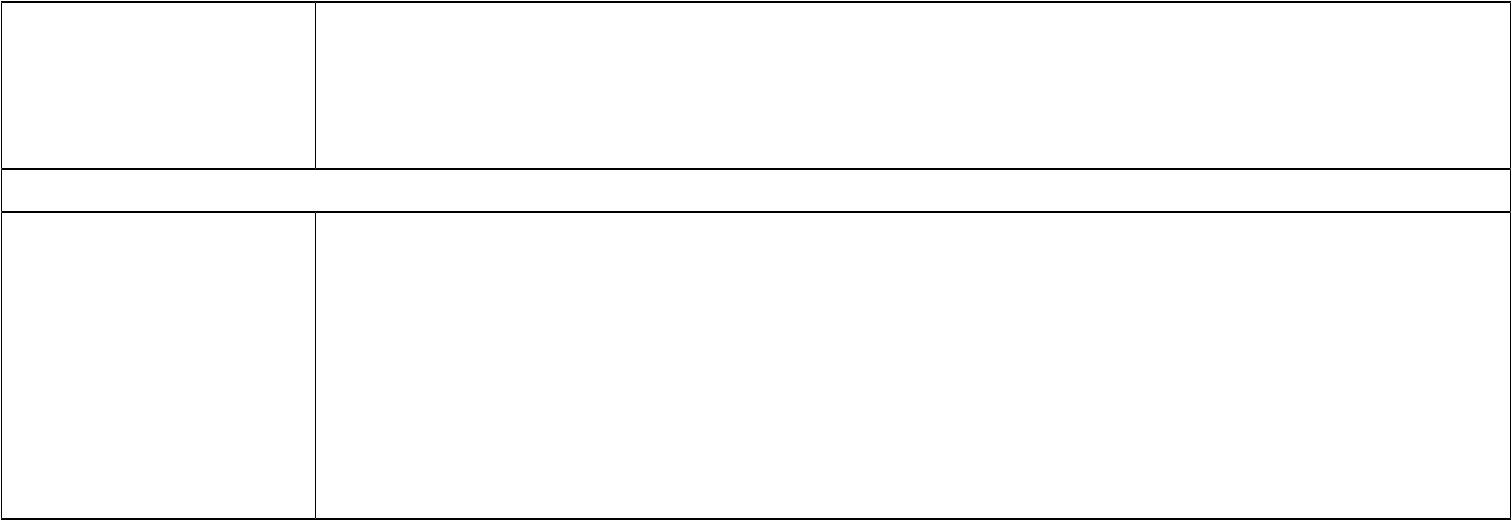 Лист внесения измененийДополнения и изменения в рабочей программе на 201 /201   учебный год:В рабочую программу вносятся следующие изменения: 1. Актуализирована Карта литературного обеспеченияРабочая программа пересмотрена и одобрена на заседании кафедры 6 февраля  2013г. Протокол №6Внесенные изменения утверждаюЗаведующий кафедрой  ДеканСОДЕРЖАНИЕПОЯСНИТЕЛЬНАЯ ЗАПИСКАЛист согласования рабочей программы дисциплины с другимидисциплинами образовательной программы на 2015/2016 учебный год1. ОРГАНИЗАЦИОННО-МЕТОДИЧЕСКИЕ ДОКУМЕНТЫ1.1. Технологическая карта обучения дисциплине1.2. Содержание основных тем и разделов дисциплины1.3. Методические рекомендации по освоению дисциплины2. КОМПОНЕНТЫ МОНИТОРИНГА УЧЕБНЫХ ДОСТИЖЕНИЙСТУДЕНТОВ2.1. Технологическая карта рейтинга дисциплины2.2. Фонд оценочных средств по дисциплине (ФОС)2.3. Анализ результатов обучения и перечень корректирующихмероприятий по учебной дисциплине3. УЧЕБНЫЕ РЕСУРСЫ3.1. Карта литературного обеспечения дисциплины3.2. Карта материально-технической базы дисциплиныЛист внесения измененийНаименование дисциплин, изучение которых опирается на данную дисциплинуКафедраПредложения об изменениях в пропорциях материала, порядка изложения и т.д.Принятое решение (протокол №, дата) кафедрой, разработавшей программуСтилистика английского языкаАнглийской филологииЧасть материала по теме «Semantic changes» изучать в курсе ЛексикологииПрактический курс английского языкаАнглийской филологииЧасть материала по теме «Фразеология» изучать в практическом курсе иностранного языкаМодульСодержание модуляВсего часов в трудоемкостиВ том числе аудиторныхВ том числе аудиторныхВ том числе аудиторныхСамост.работаМодульСодержание модуляВсего часов в трудоемкостиВсего аудит.ЛекцииСеминарыБазовый модуль 1Лексикология, лексикографияТема 1.  Лексикология. Языки мира. Определения языка. Проблема языкового знака и слова. Разновидности лексикологии. Связь  лексикологии с другими науками.Тема 2.Лексикография. Предмет лексикографии. История лексикографии Британии и США. Типы словарей.1110,50,5101010Базовый модуль 2Развитие и обогащение словарного состава английского языка.Тема 1. Словообразование. 21,51,50,51202020Базовый модуль 2Тема 2. Фразеология английского языка.2110,50,5202020Базовый модуль 2Тема 3. Семасиология.21,51,510,5202020Базовый модуль 2Тема 4. Заимствования в английском языке.2110,50,5202020Базовый модуль 3Варианты и диалекты английского языкаТема 1. Американский английский2110,50,5202020Базовый модуль 3Тема 2. Другие варианты английского языка и его диалекты1310,50,5121212Итого 130844122122122Наименованиедисциплины/курсаУровень/ступень образования(бакалавриат, магистратура)Название цикла дисциплины в учебном плане Количество зачетных единиц/кредитовЛексикологияБакалавриатБ3.В.ОД.8Лексикология2 з.е.Смежные дисциплины по учебному плануСмежные дисциплины по учебному плануСмежные дисциплины по учебному плануСмежные дисциплины по учебному плануПредшествующие: введение в языкознание, история языка, практический курс основного языкаПредшествующие: введение в языкознание, история языка, практический курс основного языкаПредшествующие: введение в языкознание, история языка, практический курс основного языкаПредшествующие: введение в языкознание, история языка, практический курс основного языкаПоследующие: практический курс основного иностранного языка, стилистика, теория переводаПоследующие: практический курс основного иностранного языка, стилистика, теория переводаПоследующие: практический курс основного иностранного языка, стилистика, теория переводаПоследующие: практический курс основного иностранного языка, стилистика, теория переводаНаименованиедисциплины/курсаНаименованиедисциплины/курсаУровень/ступень образования(бакалавриат, магистратура)Название цикла дисциплины в рабочем учебном планеНазвание цикла дисциплины в рабочем учебном планеКоличество зачетных единиц/кредитовКоличество зачетных единиц/кредитовКурс по выборусоциолингвистикаКурс по выборусоциолингвистикаСпециалитетДисциплины предметной подготовкиДисциплины предметной подготовкиВходной МОДУЛЬ(проверка «остаточных» знаний по ранее изученным смежным дисциплинам)Входной МОДУЛЬ(проверка «остаточных» знаний по ранее изученным смежным дисциплинам)Входной МОДУЛЬ(проверка «остаточных» знаний по ранее изученным смежным дисциплинам)Входной МОДУЛЬ(проверка «остаточных» знаний по ранее изученным смежным дисциплинам)Входной МОДУЛЬ(проверка «остаточных» знаний по ранее изученным смежным дисциплинам)Входной МОДУЛЬ(проверка «остаточных» знаний по ранее изученным смежным дисциплинам)Входной МОДУЛЬ(проверка «остаточных» знаний по ранее изученным смежным дисциплинам)Форма работы*Форма работы*Форма работы*Количество баллов 5 %Количество баллов 5 %Количество баллов 5 %Форма работы*Форма работы*Форма работы*minminmaxТестированиеТестированиеТестирование115ИтогоИтогоИтогоИтого115БАЗОВЫЙ МОДУЛЬ № 1БАЗОВЫЙ МОДУЛЬ № 1БАЗОВЫЙ МОДУЛЬ № 1БАЗОВЫЙ МОДУЛЬ № 1БАЗОВЫЙ МОДУЛЬ № 1БАЗОВЫЙ МОДУЛЬ № 1БАЗОВЫЙ МОДУЛЬ № 1Форма работы*Форма работы*Форма работы*Количество баллов 25 %Количество баллов 25 %Количество баллов 25 %Форма работы*Форма работы*Форма работы*minminmaxТекущая работаСоставление конспектов, тезисов.Составление конспектов, тезисов.Составление конспектов, тезисов.1110Выполнение  тестовых заданийВыполнение  тестовых заданийВыполнение  тестовых заданий1110Составление схемСоставление схемСоставление схем115ИтогоИтогоИтогоИтого3325БАЗОВЫЙ МОДУЛЬ № 2БАЗОВЫЙ МОДУЛЬ № 2БАЗОВЫЙ МОДУЛЬ № 2БАЗОВЫЙ МОДУЛЬ № 2БАЗОВЫЙ МОДУЛЬ № 2БАЗОВЫЙ МОДУЛЬ № 2БАЗОВЫЙ МОДУЛЬ № 2Форма работы*Форма работы*Форма работы*Количество баллов 20 %Количество баллов 20 %Количество баллов 20 %Форма работы*Форма работы*Форма работы*minminmaxТекущая работаРабота на занятииРабота на занятииРабота на занятии1115Выполнение тестовых заданийВыполнение тестовых заданийВыполнение тестовых заданий1110ИтогоИтогоИтогоИтого2225БАЗОВЫЙ МОДУЛЬ № 3БАЗОВЫЙ МОДУЛЬ № 3БАЗОВЫЙ МОДУЛЬ № 3БАЗОВЫЙ МОДУЛЬ № 3БАЗОВЫЙ МОДУЛЬ № 3БАЗОВЫЙ МОДУЛЬ № 3БАЗОВЫЙ МОДУЛЬ № 3Форма работыФорма работыФорма работыКоличество баллов 20 %Количество баллов 20 %Количество баллов 20 %Форма работыФорма работыФорма работыminminmaxТекущая работаРабота на занятияхРабота на занятияхРабота на занятиях1110Составление таблицыСоставление таблицыСоставление таблицы1110Выполнение тестовых заданий Выполнение тестовых заданий Выполнение тестовых заданий 115ИтогоИтогоИтогоИтого3325Итоговый модульИтоговый модульИтоговый модульИтоговый модульИтоговый модульИтоговый модульИтоговый модульСодержаниеФорма работыФорма работыФорма работыКоличество баллов 30 %Количество баллов 30 %Количество баллов 30 %СодержаниеФорма работыФорма работыФорма работыminminmaxФинальный тест Финальный тест Финальный тест 1120ИтогоИтогоИтогоИтого1120ДОПОЛНИТЕЛЬНЫЙ МОДУЛЬДОПОЛНИТЕЛЬНЫЙ МОДУЛЬДОПОЛНИТЕЛЬНЫЙ МОДУЛЬДОПОЛНИТЕЛЬНЫЙ МОДУЛЬБазовый модуль/ТемаФорма работы*Количество балловКоличество балловБазовый модуль/ТемаФорма работы*minmaxБМ №1 Тема № 3 Составлениереферата15БМ № 2 Тема № 5Составление  реферата15ИтогоИтого210Общее количество баллов по дисциплине(по итогам изучения всех модулей, без учета дополнительного модуля)Общее количество баллов по дисциплине(по итогам изучения всех модулей, без учета дополнительного модуля)minmaxОбщее количество баллов по дисциплине(по итогам изучения всех модулей, без учета дополнительного модуля)Общее количество баллов по дисциплине(по итогам изучения всех модулей, без учета дополнительного модуля)10100Root stemDerived stemCompound stemCompound -derived steminstrument of the actionagent of the actionplace of the actioncause of the actionresult of the actiontime of the actionneutralmorphologicalsyntacticalcompound-shortenedcompound -derivedLexical shorteningsLexical shorteningsLexical shorteningsLexical shorteningsLexical shorteningsLexical shorteningsSpelling shorteningsSpelling shorteningsClipped wordsClipped wordsClipped wordsClipped wordsInitial shorteningsInitial shorteningsBorrowedNativeapheresissyncopeapocopeApheresis+ apocopeAlphabetical pronoubciationacronymsfrom Latin1234567synonymsantonymshomonymswordlanguageAvant gardeCarte blancheCurriculum vitaeGraffitiIncognitoNouveaux riches MachoKaputKindergartenkowtowSiestaStatus quo№№ модуляп/пп/пНаименованиеНаличие место/ (кол-во экз.)ПотребностьПримечаниеОбязательная литератураБМ 1-31.1.Антрушина Г.Б. Лексикология английского языка. М.: Дрофа, 2004Библиотека КГПУ51 экз.Удовл.БМ 1-32.2.Арбекова Т.И. Лексикология английского языка (Практический курс). Уч. пособие для студентов 2-3 курсов факультетов и институтов иностр. языков/ Т.И. Арбекова /М.: Высшая школа, 1977Библиотека КГПУ51 экз.Удовл.БМ 1-33.3.Гинзбург Р.З. Курс лексикологии современного английского языка. 2-ое изд., испр. и дополненное, М.: Высш. школа, 1979Библиотека КГПУ31 экз.Удовл.БМ 24.4.Кунин А.В. Английская фразеология (теоретический курс) М.: Высш. школа, 1970Библиотека КГПУ3 экз.10-20 экз.БМ 25.5.Кунин А.В. Фразеология современного английского языка. М.: Высш. школа, Дубна, Феникс, 1996Библиотека КГПУ1 экз.10-20 экз.БМ 1-36.6.Прохорова Н.М. Lectures on English Lexicology, 2003Библиотека КГПУКабинет кафедры (ауд. 3-40)101 экз.Удовл.БМ 1-36.6.Прохорова Н.М. Lectures on English Lexicology, 2003Кабинет кафедры (ауд. 3-40)10 экз.Удовл.Дополнительная литератураДополнительная литератураДополнительная литератураДополнительная литератураДополнительная литератураДополнительная литератураБМ 1-31.1.Арнольд И.В. Лексикология современного английског языка.- 2-ое изд.-М.: 1973Библиотека КГПУ1 экз.10-20 экз.БМ 1-32.2.Арнольд И.В.Лексикология современного английского языка.  – М.: 1966Библиотека КГПУ50 экз.Удовл.БМ 1-33.3.Д. Кристал  Энциклопедия английского языка. – Cambridge University Press, 1995Кабинет кафедры (ауд. 3-40)1 экз.Удовл.АудиторияОборудование(наглядные пособия, макеты, модели, лабораторное оборудование,(наглядные пособия, макеты, модели, лабораторное оборудование,компьютеры, интерактивные доски, проекторы, информационныекомпьютеры, интерактивные доски, проекторы, информационныетехнологии, программное обеспечение и др.)№1-22Лекционные аудитории№1-22мультимедиапроектор;компьютер (ноутбук Asus);программное обеспечение;экран;доска.